                      POÄNGCUP 2021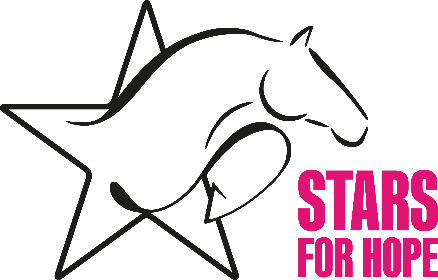 För att stötta cancerforskningen och samtidigt tävla och ha roligt! OM tävlingar inte kan genomföras pga pandemin, lottar vi ut                Månadsschabrak & Rosett bland ALLA deltagare.                      POÄNGCUP 2021För att stötta cancerforskningen och samtidigt tävla och ha roligt! OM tävlingar inte kan genomföras pga pandemin, lottar vi ut                Månadsschabrak & Rosett bland ALLA deltagare.Cupen drivs av Team Equus for Hope & intäkterna går till cancerforskning.www.teamequusforhope.se         Cupen drivs av Team Equus for Hope & intäkterna går till cancerforskning.www.teamequusforhope.se         SYFTE SYFTE Skapa uppmärksamhet för välgörenhet, tävla och ha roligt och samtidigt bidra till cancerforskningen via Team Equus for Hopes insamling där Barncancerfonden & Cancerfonden delar lika på allt vi samlar in.Skapa ett roligt sätt att tävla mot alla i hela Sverige, där alla deltagare får poäng  och detta utan att behöva göra långa resor. Skapa uppmärksamhet för välgörenhet, tävla och ha roligt och samtidigt bidra till cancerforskningen via Team Equus for Hopes insamling där Barncancerfonden & Cancerfonden delar lika på allt vi samlar in.Skapa ett roligt sätt att tävla mot alla i hela Sverige, där alla deltagare får poäng  och detta utan att behöva göra långa resor. STARSCUPER att välja på STARSCUPER att välja på 1 POLLUX LDLD +LCPonny  LD, LD+ & LC    Ekipage får ej haft plac. i LA el högre de senaste 18 månaderna före anmälan320 kr inkl. utlottning av presentkort2 PEGASUS    LC +LBLB +Ponny  LC+, LB & LB+  Ekipage får ej haft plac. i MsvB el högre de senaste 18 månaderna före anmälan320 kr inkl. utlottning av presentkort3  CAPELLALALA +Msv B Ponny  LA, LA+ & MsvB   320 kr inkl. utlottning av presentkort4   VEGA0.900.951.00 Häst  0.90, 0.95 & 1.00 Ekipage får ej haft plac. i 1.20 el högre de senaste 18 månaderna före anmälan  320 kr inkl. utlottning av presentkort 5  ORION1.051.101.15 Häst  1.05, 1.10 & 1.15  Ekipage får ej haft plac. i 1.30 el högre de senaste 18 månaderna före anmälan320 kr inkl. utlottning av presentkortSUPPORT Deltagande utan ekipage 320 kr endast utlottning av presentkortALLMÄNNA BESTÄMMELSER ALLMÄNNA BESTÄMMELSER Tidsperiod1 april – 3 oktober 2021  Pga pandemi startade poängräkning 1 juni.TävlingsplatserPoäng kan räknas på alla 1*, 2* och 3* tävlingar i hela Sverige.För vem?Alla som tävlar hoppning och har tävlingslicens i Svenska Ridsportförbundet.Alla andra som vill stötta vår insamlingKonto kan även skapas utan licens och då deltar man endast i utlottning.PoängPoäng får börja räknas from när betalning registrerats.Max 3 resultat/vecka & ekipage får räknas. Rapport resultatRyttaren ansvarar själv för rapportering av resultat via sitt kontoPoäng tagna i juni kan registreras fram tom den 7 juli. Poäng tagna i juli kan registreras fram tom den 7 augusti. Poäng tagna i augusti kan registreras fram tom den 7 september. Poäng tagna i september kan registreras fram tom den 7 oktober. Den 8:e varje månad meddelas vinnare i poängjakt och lotteriDen 10 oktober meddelas totalvinnare i samtliga kategorier & cuper.Delta i flera cuper?Ekipage kan delta i flera cuper (enl. våra uppklassningsregler)Varje Cup kostar 320 krPoängberäkningALLA FÅR POÄNGLÄS NOGA Räknas i klasser där ekipagen särskiljs genom fel och tid, tid eller fel och inverkan. (Tex bed två faser A:0, bed A:1a, bed A:0, bed A:Inverkan, bed C)15 poäng = 1:a12 poäng  = 2:a10 poäng = 3:a8 poäng = 4:a6 poäng = 5:a4 poäng = 6:a  & övriga placerade = erhållit rosett  2 poäng = felfri ritt i klasser där ekipagen får rosett vid felfri ritt, Clear Round, bed A, bed A/A, avd B2 poäng =  felfri ritt i oavsett bedömning  (men utan placering) Räcker att vara felfri i fas 1 vid sådan bedömning.1 poäng = deltagit i klass utan att vara placerad eller felfriANMÄLAN & BETALNING ANMÄLAN & BETALNING Skapa kontoFrom 2021-03-01 och kan ske löpande under hela perioden. Lägg till ekipage & CupFör att delta och samla poäng, ska du registrera ett ekipage under din profil. Därefter anmäler du till önskad cup/cuper. Endast SupportVill du endast vara med och stötta vår insamling utan eget aktivt ekipage, kan du anmäla dig till Support Stars och är då med i utlottningen.SWISHA   123 427 0096  320 kr/ekipage & CupDitt deltagande aktiveras efter betalningPriserMånadsvinnare utses i varje kategori (kat. A & B sammanslaget) i april tom september och tilldelas Cuprosett & schabrak från Månadens Sponsor.OM tävlingar inte kan genomföras pga pandemin, lottar vi ut månadsschabrak & rosett.Utlottning av presentkort bland alla deltagare/anmälda varje månad.Alla som registrerar ett konto och betalar in anmälningsavgiften deltar i utlottning varje månad, även om inga poäng rapporteras in.Totalvinnarna ”STARS for HOPE 2021” tilldelas Cuprosett och hederspris och meddelas i oktober.Vid lika poängEkipagen särskiljs åt genom flest antal förstaplaceringar, därefter flest andraplaceringar osv. Skulle det fortfarande vara lika, är det lotten som avgör.Frågor? Tvist om reglerann.rodhelind@telia.com  Föreningen Team Equus for Hope har fri tolkningsrätt.